Załącznik nr 1 do Programu Praktyki zawodowej IIKARTA   WERYFIKACJI   OSIĄGANYCH  PRZEZ  PRAKTYKANTA  EFEKTÓW   KSZTAŁCENIAPRAKTYKA  ZAWODOWA II (nabór 2017/2018)FILOLOGIA  ANGIELSKAImię i nazwisko studenta: …………..………………………………………… nr albumu: ……..……………*Należy wykorzystać poniższe kryteria oceny stopnia osiągniętych przez studenta efektów kształcenia:5.0 – zakładany efekt kształcenia został osiągnięty bez zastrzeżeń4.5 – zakładany efekt kształcenia został osiągnięty z pojedynczymi brakami/błędami4.0 – zakładany efekt kształcenia został osiągnięty z nielicznymi brakami/błędami3.5 – zakładany efekt kształcenia został osiągnięty z wieloma brakami/błędami3.0 – zakładany efekt kształcenia został osiągnięty z licznymi i istotnymi brakami/błędami            (minimalnie wymagany poziom osiągnięcia efektu)2.0 – zakładany efekt kształcenia nie został osiągnięty**Należy zaznaczyć znakiem X zastosowane metody weryfikacji i/lub dopisać inne.Opinia Mentora Praktyki zawodowej II na temat pracy studenta (należy uwzględnić szczegółowy opis powierzonych zadań): ………………………………………………………………………………………………………………………………………………………………………………………………………………………………………………………………………………………………………………………………………………………………………………………………………………………………………………………………………………………………………………………………………………………………………………………………………………………………………………………………………………………………………………………………………………………………………………………………………………………………………………………………………………………………………………………………………………………………………………………………………………………………………………………………………………………………………………………………………………………………………………………………………………………………………………………………………………………………Ocena pracy studenta przez Mentora Praktyki zawodowej II:  ……………………………      ……………………………….                                                                                                                                                                               podpisZałącznik nr 2 do Programu Praktyki zawodowej IIINDEKS  UMIEJĘTNOŚCI  PRAKTYCZNYCHPRAKTYKA   ZAWODOWA II (nabór 2017/2018)160 godzin w cyklu kształceniaFILOLOGIA  ANGIELSKAImię i nazwisko studenta: …………..………………………………………… nr albumu: ……..……………W trakcie praktyk następuje kształtowanie kompetencji pedagogicznych, dydaktycznych i opiekuńczo-wychowawczych studenta poprzez uczestniczenie w następujących formach praktyk oraz wykonywanie wyszczególnionych poniżej zadań.* niepotrzebne skreślić**należy zaznaczyć znakiem X zaliczenie nabycia umiejętności/wykonania zadania obok podanego opisuZałącznik nr 3 do Programu Praktyki zawodowej IIPROTOKÓŁ   ZALICZENIA   PRAKTYKI   ZAWODOWEJ II(wypełnia Opiekun Praktyk w PSW)Imię i nazwisko studenta: ....................................................................................................................................Nr albumu: ...........................................................................................................................................................Dokumentacja praktyk pod względem ilościowym i jakościowymOcena wystawiona na podstawie wymaganych dokumentów przez Opiekuna Praktyk w PSW:……………………...........................................................................................................................................Biała Podlaska, dn. ......................................      Podpis Opiekuna Praktyk: ......................................................Państwowa Szkoła Wyższa im. Papieża Jana Pawła II w Białej PodlaskiejWydział Nauk o Zdrowiu i Nauk Społecznych Katedra Nauk Humanistycznych i SpołecznychZakład Neofilologii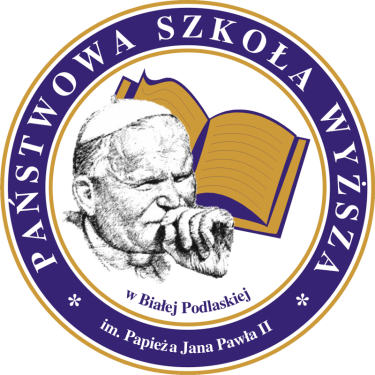 Kierunek: Filologia – Specjalność: Filologia angielska Studia pierwszego stopnia - Specjalizacja: Nauczycielska Rok akademicki: 2017 / 2018Studia stacjonarnePROGRAM  I  REGULAMIN    PRAKTYKI   ZAWODOWEJ  IIProgram i Regulamin Praktyki zawodowej IISpis treści Program Praktyki zawodowej IIRozdział I.Postanowienia ogólnePodstawę prawną niniejszego Programu i Regulaminu Praktyki zawodowej II na kierunku Filologia, Specjalność Filologia angielska, Specjalizacja nauczycielska stanowią: Ustawa z dn. 27 lipca 2005 Prawo o szkolnictwie wyższym (Dz. U. z 2016 poz. 1842); Rozporządzenie Ministra Nauki i Szkolnictwa Wyższego z dnia 17 stycznia 2012 r. w sprawie standardów kształcenia przygotowującego do wykonywania zawodu nauczyciela (Dz.U. z 2012 poz. 131); Rozporządzenie Ministra Nauki i Szkolnictwa Wyższego z dn. 26 września 2016 r. w sprawie warunków prowadzenia studiów;Statut Państwowej Szkoły Wyższej im. Papieża Jana Pawła II w Białej Podlaskiej; Uchwała nr 24/2015 Senatu PSW im. Papieża Jana Pawła II w Białej Podlaskiej z dnia 29 maja 2015 roku w sprawie wytycznych dla rad podstawowych jednostek organizacyjnych PSW im. Papieża Jana Pawła II w Białej Podlaskiej w zakresie projektowania programów kształcenia dla studiów pierwszego oraz drugiego stopnia, studiów podyplomowych oraz kursów dokształcających; Regulamin Praktyk Wydziału Nauk o Zdrowiu i Nauk Społecznych, Wydziału Nauk Technicznych i Ekonomicznych Państwowej Szkoły Wyższej im. Papieża Jana Pawła II w Białej Podlaskiej z dnia 12 maja 2014 roku; Regulamin studiów PSW im. Papieża Jana Pawła II w Białej Podlaskiej;Ustawa z dn. 7 września 1991 r. o systemie oświaty (Dz.U. 1991, nr 95, poz. 425, Dz.U. z 2016 poz.1943); Ustawa z dn. 26 stycznia 1982 r. – Karta Nauczyciela (Dz.U. z 2017 r. poz.1189);Rozporządzenie Ministra Edukacji Narodowej z dn. 1 sierpnia 2017 r. w sprawie szczegółowych kwalifikacji wymaganych od nauczycieli (Dz.U. z 2017 r. poz. 1575); Program i Regulamin Praktyki zawodowej II określa szczegółowo zasady organizacji praktyki, w tym cele i efekty praktyki; katalog zadań i indeks umiejętności praktycznych zdobywanych przez studenta; treści, formy, miejsca i czas trwania praktyki; warunki zaliczenia praktyki, w tym metody weryfikacji osiągniętych przez praktykanta efektów kształcenia oraz obowiązki opiekunów praktyki i studentów. Użyte w programie i regulaminie określenia oznaczają: PSW/Uczelnia - Państwowa Szkoła Wyższa im. Papieża Jana Pawła II w Białej Podlaskiej; Opiekun Praktyk – uczelniany opiekun praktyk sprawujący nadzór dydaktyczny i merytoryczny nad praktyką; Mentor – opiekun praktykanta w placówce (szkole podstawowej i/lub w przedszkolu), w której odbywa się praktyka.Rozdział II.   Cele i efekty Praktyki zawodowej II oraz metody ich weryfikacji i ocenyPraktyka zawodowa II stanowi integralną część procesu kształcenia na specjalności Filologia angielska.           W trakcie jej trwania studenci nabywają, uzupełniają oraz rozwijają i doskonalą wiedzę i umiejętności niezbędne do wykonywania zawodu nauczyciela kierunkowego języka obcego, tzn. języka angielskiego w przedszkolach i szkołach podstawowych. Cel główny praktykiGłównym celem praktyki jest gromadzenie doświadczeń związanych z pracą dydaktyczno-wychowawczą nauczyciela i konfrontowanie nabytej wiedzy z zakresu dydaktyki ogólnej i szczegółowej z rzeczywistością pedagogiczną w działaniu praktycznym. Celem Praktyki zawodowej II jest aktywne zaangażowanie i udział studenta w pracy pedagogicznej, dydaktycznej, wychowawczo-opiekuńczej i codziennym życiu placówek, do pracy w których jest przygotowywany poprzez wypełnianie różnorodnych ról i zadań. Podejście refleksyjne (w Dzienniku Praktyk oraz w codziennej współpracy z Mentorem) pozwala studentom dokonać analizy różnych aspektów pracy pedagogicznej, dydaktycznej, wychowawczej i opiekuńczej nauczyciela w przedszkolu i/lub w szkole podstawowej i jej wymogów oraz wyciągnąć odpowiednie wnioski.Cele szczegółowe praktykiCele szczegółowe w zakresie kształtowania kompetencji pedagogicznych, dydaktycznych, wychowawczych i opiekuńczych studenta - przyszłego nauczyciela języka angielskiego obejmują:zapoznanie się ze specyfiką, zasadami organizacji pracy i funkcjonowania placówek, do pracy w których przygotowywani są studenci (tzn. przedszkole i/lub szkoła podstawowa), w tym realizowanymi przez nie zadaniami pedagogicznymi, dydaktycznymi, wychowawczo-opiekuńczymi, organizacją pracy, pracownikami i uczestnikami procesu edukacji, prowadzoną dokumentacją i formami współpracy z rodzicami;nabycie umiejętności prowadzenia obserwacji lekcji i jej dokumentowania;nabycie umiejętności planowania, prowadzenia i dokumentowania lekcji/zajęć szkolnych pod nadzorem Mentora oraz samodzielnie, w tym oceny przydatności różnorodnych metod, procedur i dobrych praktyk do realizacji zadań dydaktycznych i wychowawczo-opiekuńczych; samodzielnego podejmowania decyzji i dostosowywania sposobów i treści nauczania do potrzeb i możliwości uczniów; doskonalenia własnego warsztatu pedagogicznego i dydaktycznego z wykorzystaniem technologii informacyjnej, nowoczesnych środków i metod pracy; eksperymentowania i wdrażania działań innowacyjnych; nabycie umiejętności analizy różnych aspektów pracy nauczyciela; nabycie umiejętności analizowania własnej pracy oraz jej efektów; krytycznej oceny posiadanej wiedzy; analizy i krytycznej oceny własnych działań pedagogicznych, dydaktycznych, wychowawczo-opiekuńczych oraz ich wyników i samodzielnego wskazywania obszarów wymagających modyfikacji;nabycie umiejętności analizy pracy ucznia, w tym umiejętności rozpoznawania oraz zbierania informacji dotyczących bieżących potrzeb indywidualnych i zainteresowań uczniowskich oraz potrzeb uczniów ze specjalnymi potrzebami edukacyjnymi i uczniów szczególnie uzdolnionych;poznanie problemów pedagogicznych, dydaktycznych, wychowawczo-opiekuńczych w danej placówce oraz rozwijanie umiejętności diagnozowania typowych i nietypowych problemów w praktyce edukacyjnej oraz rozwiązywania złożonych i nietypowych problemów w zmiennych i nie w pełni przewidywalnych warunkach;nabycie umiejętności analizowania i interpretacji zaobserwowanych lub doświadczanych sytuacji i zdarzeń pedagogicznych, dydaktycznych, opiekuńczo-wychowawczych;kształtowanie samodzielności w działaniu oraz postaw otwartości na nowe doświadczenia, rzetelności i sumienności w podejściu do uczniów i własnej pracy, odpowiedzialności i poszanowania zasad etyki zawodowej i gotowości do współpracy z innymi uczestnikami procesu pedagogicznego/dydaktyczno-wychowawczego, w tym utrzymywania właściwych relacji w środowisku zawodowym; kształtowanie wrażliwości etycznej, empatii, zdolności do refleksji i postaw prospołecznych.Efekty kształcenia, metody ich weryfikacji, kryteria oceny stopnia osiągnięcia efektuWynikające z powyższych celów praktyk efekty kształcenia wraz z metodami ich weryfikacji oraz kryteriami oceny stopnia osiągniętych przez studenta efektów podane są w Załączniku nr 1 do niniejszego Programu Praktyki zawodowej II (zob. Karta weryfikacji osiąganych przez praktykanta efektów kształcenia, określana dalej jako Karta weryfikacji efektów kształcenia). Karta weryfikacji efektów kształcenia w powiązaniu z Indeksem umiejętności praktycznych służy weryfikacji efektów przez: (a) Mentora z ramienia placówki, w której odbywa się praktyka oraz (b) Opiekuna Praktyk w PSW. Dalsza procedura weryfikacji stopnia osiągnięcia przez studenta efektów kształcenia i wymagane w tym celu dokumenty opisane są w Rozdziale VII. niniejszego programu. Rozdział III.Szczegółowy katalog zadań praktykanta i Indeks umiejętności praktycznychSzczegółowy katalog zadań praktykanta, specyfikacja ról przez niego pełnionych i nabywanych przez studenta umiejętności w trakcie obserwacji, asystowania Mentorowi w pracy pedagogicznej, dydaktycznej i wychowawczo-opiekuńczej, samodzielnego prowadzenia zajęć i udziału w życiu szkoły znajduje się w Indeksie umiejętności praktycznych w Załączniku nr 2 do niniejszego programu. Są one w tym dokumencie ściśle powiązane z efektami kształcenia (Załącznik nr 1) w odniesieniu do każdej z form praktyki.Rozdział IV. Charakterystyka Praktyki zawodowej II1. Charakter: zawodowy - praktyka nauczycielska kształtująca kompetencje pedagogiczne, dydaktyczne, wychowawczo-opiekuńcze studenta (obserwacje, asystowanie Mentorowi, samodzielne prowadzenie zajęć)2. Tryb: realizowana w formie praktyki indywidualnej odbywanej w przedszkolu i/lub szkole podstawowej 3. Czas trwania i miejsce w cyklu kształcenia: praktyka trwa 4 tygodnie i jest realizowana we wrześniu, z możliwością kontynuacji w V semestrze studiów w czasie wolnym od zajęć na UczelniWymiar godzinowy: 160 godzinLiczba punktów ECTS: 8Rozdział V.Organizacja Praktyki zawodowej II, treści i formy pracyTreści praktyki wynikają z zajęć programowych realizowanych w trakcie lekcji języka angielskiego oraz zajęć pozalekcyjnych prowadzonych w przedszkolu i/lub szkole podstawowej, w której odbywa się praktyka, z wykorzystaniem wiedzy i umiejętności zdobytych na zajęciach Dydaktyka języka angielskiego w PSW oraz podczas odbywania Praktyki zawodowej I. Wiążą się ściśle z uczestnictwem praktykanta w różnorodnych formach pracy szkoły/przedszkola. Praktyka zawodowa II w wymiarze 160 godzin obejmuje następujące formy pracy:poznanie specyfiki, zasad organizacji i funkcjonowania placówki (przedszkola i/lub szkoły podstawowej), w której odbywa się praktyka – min. 10 godzin; obserwacje lekcji i asystowanie Mentorowi w prowadzeniu lekcji – min. 32 godziny;samodzielne prowadzenie lekcji – min. 40 godzin;praca z Mentorem (tzn. asystowanie Mentorowi w innych wykonywanych przez niego czynnościach, przygotowywanie i omawianie lekcji, materiałów do lekcji oraz innych zajęć/zadań/zleconych prac wraz z Mentorem/na polecenie Mentora oraz - w zależności od decyzji i możliwości Mentora – obserwacje, asystowanie, prowadzenie lekcji) i udział w różnorodnych formach pedagogicznej, dydaktycznej oraz wychowawczo-opiekuńczej pracy placówki – razem: maks. 78 godzin.Wyżej wymienione formy pracy podczas praktyki obejmują: szkolenie BHP;zapoznanie się ze Statutem Szkoły i Przedmiotowym Systemem Oceniania; zapoznanie się z pozostałą dokumentacją szkoły: plan ewakuacji, dziennik elektroniczny; zapoznanie się z pracą sekretariatu, biblioteki, pedagoga i psychologa; zapoznanie się z warsztatem pracy nauczyciela: podręczniki, materiały dodatkowe, pomoce dydaktyczne; rozmowę sprawdzającą znajomość dokumentacji i/lub mini-zadania przygotowane przez Mentora;omawianie zagadnień będących przedmiotem obserwacji lekcji oraz opcjonalnie: wypełnianie zaleconych przez Mentora formularzy lub kart obserwacyjnych; asystowanie Mentorowi w przeprowadzeniu wybranego fragmentu lekcji;przygotowanie/zaprojektowanie wybranych sekwencji lekcji/zadań językowych pod opieką Mentora oraz samodzielnie; przygotowywanie częściowych konspektów lekcji;przygotowanie/zaprojektowanie lekcji i/lub zajęć językowych pod opieką Mentora oraz samodzielnie;opracowanie pełnych konspektów lekcji;przygotowanie i sprawdzanie testów, sprawdzianów, kartkówek oraz wykonywanie innych zadań zleconych przez Mentora;przygotowywanie zadań/ćwiczeń językowych na zajęcia językowego koła zainteresowań;asystowanie Mentorowi i prowadzenie zadań/ćwiczeń językowych podczas zajęć kółek zainteresowań;pomoc w przygotowaniu i prowadzeniu zajęć wyrównawczych (rozwijających wiedzę i umiejętności) dla uczniów słabszych / zdolnych, w tym: asystowanie uczniom słabszym oraz pracę z uczniami uzdolnionymi;zbieranie informacji na temat potrzeb i zainteresowań uczniów;udział w wydarzeniach szkoły (Dzień Języków Obcych, Dzień Edukacji oraz w uroczystościach szkolnych wynikających z kalendarza roku szkolnego);pomoc w przygotowaniu Dnia Języków Obcych oraz akcji szkolnych klubów, kółek językowych, itp.;przygotowanie pomocy dydaktycznych na lekcje języka angielskiego, prezentacji multimedialnych, materiałów pomocniczych; gazetek związanych z krajami obszaru anglojęzycznego, itp.;spotkania i rozmowy z pedagogiem, psychologiem, wychowawcą klasy oraz asystowanie w diagnozie problemów uczniów;przygotowanie zadań językowych z wykorzystaniem nowoczesnych technologii (np. metoda projektu z użyciem programów komputerowych, Power Point, Learningapps, Kahoot, prezentacje w chmurze, itp.)Warunkiem rozpoczęcia Praktyki zawodowej II jest pozytywne zaliczenie przedmiotów przygotowania w zakresie psychologiczno-pedagogicznym oraz dydaktycznym, a także przedmiotów praktycznej nauki języka angielskiego uwzględnionych w planie i programie studiów do IV semestru studiów. Rozdział VI.Weryfikacja i ewaluacja miejsc odbywania Praktyki zawodowej IIWeryfikacja miejsc odbywania praktyki, które wybierane są przez studentów samodzielnie z uwzględnieniem możliwości osiągnięcia zakładanych efektów kształcenia następuje na etapie zawierania porozumienia pomiędzy daną placówką (szkołą i/lub przedszkolem) a Uczelnią i jest prowadzona przez Sekcję Praktyk Studenckich i Biuro Karier, w porozumieniu z Opiekunem praktyk w PSW - jeśli zachodzi potrzeba konsultacji.Po zakończeniu praktyki student dokonuje ewaluacji miejsca jej odbywania - wypełnia ankietę elektroniczną przygotowaną przez Sekcję Praktyk Studenckich i Biuro Karier.Rozdział VII.Procedura weryfikowania osiągniętych przez studenta efektów kształcenia i warunki zaliczenia Praktyki zawodowej IIWeryfikacja stopnia osiągnięcia efektów kształcenia oraz zaliczenie z oceną Praktyki zawodowej II wystawiane jest przez Opiekuna Praktyk w PSW na podstawie dokumentacji (portfolio), która obejmuje:trzy różnorodne konspekty samodzielnie przeprowadzonych lekcji wraz z wykorzystanymi w ich trakcie materiałami oraz refleksją studenta, zaakceptowane i podpisane przez Mentora; jeden, losowo wybrany konspekt jest sprawdzany szczegółowo i oceniany przez Opiekuna Praktyk w PSW; Raport z pracy pedagogicznej, dydaktycznej i opiekuńczo-wychowawczej przedszkola/szkoły podstawowej wraz z refleksją studenta, zaakceptowany i podpisany przez Mentora;raport pt. Analiza pracy nauczyciela, zaakceptowany i podpisany przez Mentora,raport pt. Analiza pracy własnej i jej efektów, zaakceptowany i podpisany przez Mentora,raport pt. Analiza pracy ucznia, zaakceptowany i podpisany przez Mentora,prawidłowo prowadzony Dziennik Praktyk, który zawiera wymagane pieczęcie, podpisy oraz zwięzły zapis przebiegu każdej jednostki lekcyjnej wraz z krótką polekcyjną refleksją studenta na kartach tygodniowych;wskazania przez Mentora wykonanych przez studenta zadań i nabytych umiejętności w Indeksie umiejętności praktycznych;oceny stopnia osiągnięcia każdego z wymaganych efektów kształcenia wystawionej przez Mentora wg podanych kryteriów - na Karcie weryfikacji efektów kształcenia, z uwzględnieniem aktywności studenta i współpracy z Mentorem w zakresie asystowania i wykonywania zleconych zadań;opinii i oceny pracy studenta podczas praktyki przez Mentora w Karcie weryfikacji efektów kształcenia;zwięzłej ewaluacji praktyki oraz samooceny studenta dokonanej na końcu Dziennika Praktyk w sekcji Uwagi praktykanta.  Portfolio składane przez studenta, zawierające ww. dokumenty, stanowi potwierdzenie nabytych przez niego umiejętności praktycznych oraz osiągnięcie efektów kształcenia. Rozdział VIII.Zaliczenie Praktyki zawodowej II na podstawie wykonywanej pracyStudent może ubiegać się o zaliczenie części lub całości Praktyki zawodowej II, jeżeli udokumentuje doświadczenie zawodowe, które odpowiada programowi praktyki i przedłoży:umowę/zaświadczenie o zatrudnieniu w charakterze nauczyciela języka angielskiego w okresie nie krótszym niż 3 miesiące oraz pozwalającym na prowadzenie zajęć i uczestniczenie w życiu szkoły/przedszkola przez min. 160 godzin;min. trzy konspekty przeprowadzonych lekcji, podpisane przez Dyrektora szkoły; Raport z pracy pedagogicznej, dydaktycznej i opiekuńczo-wychowawczej przedszkola/szkoły podstawowej wraz z refleksją studenta, zaakceptowany i podpisany przez Dyrektora szkoły;raport pt. Analiza pracy nauczyciela, zaakceptowany i podpisany przez Dyrektora placówki;raport pt. Analiza pracy własnej i jej efektów, zaakceptowany i podpisany przez Dyrektora placówki; raport pt. Analiza pracy ucznia, zaakceptowany i podpisany przez Dyrektora placówki; ocenę stopnia osiągnięcia wymaganych efektów kształcenia wystawioną przez Dyrektora lub przez wskazanego przez niego Mentora w danej placówce wg podanych kryteriów - w Karcie weryfikacji efektów kształcenia;wskazania przez Dyrektora lub Mentora wykonanych przez studenta zadań i posiadanych umiejętności w Indeksie umiejętności praktycznych; samooceny studenta.Rozdział IX.Zaliczenie Praktyki zawodowej II na podstawie praktyk odbytych za granicąNie ma możliwości zaliczenia całości Praktyki zawodowej II wyłącznie na podstawie dokumentacji praktyk odbytych za granicą. Student może ubiegać się o zaliczenie części Praktyki zawodowej II na podstawie praktyki odbytej za granicą odpowiadającej nie więcej niż 40% zajęć w ramach każdej z czterech form praktyki (tzn. 1. Zapoznanie się ze specyfiką pracy placówki - maks. 4 godziny; 2. obserwacje lekcji i asystowanie Mentorowi - maks. 13 godzin; samodzielnie przeprowadzone lekcje - maks. 16 godzin; praca z Mentorem i udział w życiu szkoły - maks. 31 godzin. Pozostałe min. 60% godzin zajęć w ramach każdej formy pracy (min. 6 godzin + 19 godzin + 24 godziny + 47 godzin) należy przeprowadzić w wybranej polskiej szkole i/lub przedszkolu. Weryfikacja stopnia osiągnięcia wymaganych efektów kształcenia i zaliczenie całości praktyki następuje zgodnie z procedurą i na podstawie dokumentów opisanych w Rozdziale VII.Rozdział X.Zaliczenie Praktyki zawodowej II na podstawie wolontariatu Student może ubiegać się o zaliczenie części Praktyki zawodowej II (maks. 40% zajęć w ramach każdej z form praktyki) na podstawie wolontariatu na podstawie:zgody Dziekana Wydziału,umowy/zaświadczenia o przeprowadzeniu zajęć/lekcji języka angielskiego w placówkach, do nauczania w których nabywa uprawnienia (przedszkole/szkoła podstawowa), wydanego przez Dyrektora;Dziennika pracy (Dziennika Praktyk);wskazania osiągniętych przez studenta efektów w Karcie weryfikacji efektów kształcenia oraz umiejętności i zadań spośród opisanych w Indeksie umiejętności praktycznych;opinii i oceny pracy studenta oraz jakości wykonania powierzonych mu zadań wpisanej w Karcie weryfikacji efektów przez Dyrektora placówki.Weryfikacja stopnia osiągnięcia wymaganych efektów kształcenia i zaliczenie całości praktyki następuje zgodnie z procedurą i na podstawie dokumentów opisanych w Rozdziale VII.Rozdział XI.Zaliczenie Praktyki zawodowej II na podstawie udziału w projektach krajowych, programach UE                         i wymianach zagranicznych skierowanych do studentówStudent może ubiegać się o zaliczenie części Praktyki zawodowej II na podstawie udziału w projektach przedmiotowych/międzyprzedmiotowych (lekcje/ćwiczenia językowe, organizacja konkursów i innych wydarzeń związanych z poznawaniem języka i kultury krajów obszaru anglojęzycznego, np. dni języków obcych, itp.), a także podczas dni otwartych w PSW oraz części lub całości praktyki na podstawie uczestnictwa w programach UE / wymiany studenckiej wiążących się z organizacją i prowadzeniem regularnych zajęć/lekcji języka angielskiego w placówkach, do pracy w których uzyskuje kwalifikacje.Zaliczenie praktyki następuje na podstawie:zgody Dziekana Wydziału; zaświadczenia o przeprowadzeniu lekcji/ćwiczeń języka angielskiego w placówkach odpowiadających wymogom programu praktyki, wydanego przez uprawnioną osobę odpowiedzialną za organizację ww. działań w wymiarze do 40% praktyki, a w przypadku ww. programów i wymian – do 100%;Dziennika pracy (Dziennika Praktyk – dotyczy ww. programów i wymian studenckich);wskazania osiągniętych przez studenta efektów w Karcie weryfikacji efektów kształcenia oraz umiejętności i zadań spośród opisanych w Indeksie umiejętności praktycznych;opinii i oceny pracy studenta oraz jakości wykonania powierzonych mu zadań w Karcie weryfikacji efektów przez uprawnioną osobę (należy podać krótką charakterystykę zadań studenta).Rozdział XII.Termin złożenia dokumentacjiStudent jest zobowiązany do złożenia dokumentacji niezbędnej do zaliczenia Praktyki zawodowej II nie później niż dwa tygodnie po zakończeniu praktyki, licząc od daty zakończenia wpisanej w Dzienniku Praktyk. Złożenie dokumentacji z opóźnieniem z przyczyn nieuzasadnionych i/lub wynikających z zaniedbań studenta skutkuje obniżeniem oceny. W uzasadnionych przypadkach, potwierdzonych zwolnieniem lekarskim lub zaświadczeniem o wypadku losowym, termin ten może ulec wydłużeniu za zgodą Opiekuna Praktyk.  Rozdział XIII.Hospitacje praktykiOpiekun Praktyk w PSW może przeprowadzać hospitacje zajęć studenta. Rozpoczynając praktykę student ma obowiązek złożyć Opiekunowi plan swoich zajęć wraz z numerem kontaktowym do studenta oraz powiadamiać Opiekuna o ewentualnych zmianach. Rozdział XIV.Skala ocenSkala ocen jest zgodna ze skalą obowiązującą w systemie oceniania przedmiotowego w PSW:  2,0 - brak zaliczenia, ocena niedostateczna; 3,0 – ocena dostateczna; 3,5 – ocena dostateczna plus; 4,0 – ocena dobra; 4,5 – ocena dobra plus; 5,0 – ocena bardzo dobra. Rozdział XV.Uwagi końcoweW sprawach nieuregulowanych niniejszymi zasadami mają zastosowanie przepisy następujących dokumentów: Ustawa z dn. 27 lipca 2005 Prawo o szkolnictwie wyższym (Dz. U. z 2016 poz. 1842); Rozporządzenie Ministra Nauki i Szkolnictwa Wyższego z dnia 17 stycznia 2012 r. w sprawie standardów kształcenia przygotowującego do wykonywania zawodu nauczyciela (Dz.U. z 2012 poz. 131); Ustawa z dn. 26 stycznia 1982 r. – Karta Nauczyciela (Dz.U. z 2017 r. poz.1189); Statut Państwowej Szkoły Wyższej im. Papieża Jana Pawła II w Białej Podlaskiej; Regulamin Praktyk Wydziału Nauk o Zdrowiu i Nauk Społecznych, Wydziału Nauk Technicznych i Ekonomicznych Państwowej Szkoły Wyższej im. Papieża Jana Pawła II w Białej Podlaskiej; Regulamin studiów PSW im. Papieża Jana Pawła II w Białej Podlaskiej.Załączniki stanowią integralną część niniejszego Programu i Regulaminu Praktyki zawodowej II:- Załącznik nr 1 do Programu Praktyki zawodowej II – Karta weryfikacji osiąganych przez praktykanta efektów kształcenia- Załącznik nr 2 do Programu Praktyki zawodowej II – Indeks umiejętności praktycznych- Załącznik nr 2 do Programu Praktyki zawodowej II - Protokół zaliczenia Praktyki zawodowej IITreści powyższego Programu i Regulaminu Praktyki zawodowej II poddawane są konsultacjom z Mentorami placówek (szkół/przedszkoli), w których studenci odbywają praktyki (rozmowa prowadzona przez Opiekuna Praktyk). Sugestie praktykodawców brane są pod uwagę przy wprowadzaniu zmian.Wszelkie pytania i uwagi należy konsultować z Opiekunem Praktyk.Niniejszy program i regulamin wchodzi w życie z dniem podpisania.***Schemat Praktyki zawodowej IIwrzesień i/lub V semestr studiówOpracowanie: dr Małgorzata Dąbrowska                                                  LpEFEKTYData Zaliczenie**  metoda weryfikacji / podstawa zaliczenia  Ocena*                i podpis Mentora1.Student zna i potrafi omówić specyfikę pracy w placówkach, do pracy w których jest przygotowywany (przedszkole i/lub szkoła podstawowa), w szczególności potrafi przedstawić realizowane przez nie zadania pedagogiczne, dydaktyczne, wychowawczo-opiekuńcze, sposób funkcjonowania placówek, organizację pracy, pracowników, uczestników procesów pedagogicznych/ dydaktyczno-wychowawczych oraz prowadzoną dokumentację i formy współpracy z rodzicami.Raport z pracy pedagogicznej, dydaktycznej, wychowawczo-opiekuńczej placówki, w której odbywana jest praktyka, przygotowany przez studenta pod opieką Mentora; rozmowy i konsultacje Mentora z praktykantem; obserwacja i codzienna współpraca Mentora z praktykantem; ocena i opinia Mentora inne: ....................................................................................................................................2.Student potrafi prowadzić obserwacje lekcji i je dokumentować.systematycznie i rzetelnie prowadzony Dziennik Praktyk (zwięzły opis zajęć, refleksja studenta); rozmowy i konsultacje Mentora z praktykantem; obserwacja i codzienna współpraca Mentora z praktykantem; ocena i opinia Mentora inne: ....................................................................................................................................3.Student potrafi pod nadzorem Mentora oraz samodzielnie planować, prowadzić i dokumentować przebieg lekcji/zajęć szkolnych, w tym: potrafi ocenić przydatność różnorodnych metod, procedur i dobrych praktyk do realizacji zadań dydaktycznych i wychowawczo-opiekuńczych; potrafi samodzielnie podejmować decyzje i dostosowywać sposoby i treści nauczania do potrzeb i możliwości uczniów oraz doskonalić własny warsztat pedagogiczny i dydaktyczny z wykorzystaniem technologii informacyjnej, nowoczesnych środków i metod pracy; potrafi eksperymentować i wdrażać działania innowacyjne.Systematycznie i rzetelnie prowadzony Dziennik Praktyk (zwięzły opis zajęć, refleksja studenta); rozmowy i konsultacje Mentora z praktykantem; obserwacja i codzienna współpraca Mentora z praktykantem; wymagane konspekty samodzielnie przygotowanych i przeprowadzonych lekcji wraz  z wykorzystanymi materiałami; refleksja i wnioski studenta na temat przebiegu zaplanowanego procesu dydaktycznego, skuteczności dobranych metod, technik, form pracy i ich efektów (na końcu konspektów);ocena i opinia Mentora;inne: ....................................................................................................................................4.Student potrafi dokonać analizy wybranych aspektów pracy nauczyciela.rozmowy i konsultacje Mentora z praktykantem; obserwacja i codzienna współpraca Mentora z praktykantem; raport: Analiza pracy nauczyciela, przygotowany przez studenta po omówieniu wybranych aspektów pracy nauczyciela z Mentorem;ocena i opinia Mentora;inne: .................................................................................................................................5.Student potrafi dokonać analizy własnej pracy i jej efektów, krytycznie oceniać posiadaną wiedzę, analizować i krytycznie oceniać własne działania pedagogiczne, dydaktyczne, wychowawczo-opiekuńcze i ich wyniki oraz samodzielnie wskazywać obszary wymagające modyfikacji.rozmowy i konsultacje Mentora z praktykantem; obserwacja i codzienna współpraca Mentora z praktykantem; raport: Analiza pracy własnej i jej efektów przygotowany przez studenta po omówieniu różnych aspektów pracy własnej praktykanta, jej przebiegu i wyników z Mentorem; ocena i opinia Mentora;inne: ..................................................................................................................................6.Student potrafi dokonać analizy pracy ucznia, w tym rozpoznawać i zbierać informacje dotyczące bieżących potrzeb indywidualnych i zainteresowań uczniowskich,                             z uwzględnieniem uczniów ze specjalnymi potrzebami edukacyjnymi i uczniów szczególnie uzdolnionych.rozmowy i konsultacje Mentora z praktykantem; obserwacja i codzienna współpraca Mentora z praktykantem;  raport: Analiza pracy ucznia, przygotowany przez studenta po omówieniu wybranych aspektów pracy ucznia z Mentorem; ocena i opinia Mentora; inne: .................................................................................................................................7.Student potrafi wykorzystać zdobytą wiedzę na temat rodzajów problemów pedagogicznych, dydaktycznych, wychowawczo-opiekuńczych występujących w danej placówce, by dokonać diagnozy typowych i nietypowych problemów w codziennej praktyce edukacyjnej oraz zaproponować i zastosować strategie rozwiązań złożonych i nietypowych problemów w zmiennych i nie w pełni przewidywalnych warunkach.rozmowy i konsultacje Mentora z praktykantem; obserwacja i codzienna współpraca Mentora z praktykantem;  Raport z pracy pedagogicznej, dydaktycznej, wychowawczo-opiekuńczej placówki, przygotowany przez studenta po omówieniu wybranych problemów z Mentorem; opinia i ocena Mentora;inne: .................................................................................................................................8. Student potrafi dokonać analizy i interpretacji zaobserwowanych lub doświadczanych sytuacji i zdarzeń pedagogicznych, dydaktycznych, wychowawczo-opiekuńczych.rozmowy i konsultacje Mentora z praktykantem; obserwacja i codzienna współpraca Mentora z praktykantem;  Raport z pracy pedagogicznej, dydaktycznej, wychowawczo-opiekuńczej placówki,  przygotowany przez studenta po omówieniu wybranych problemów z Mentorem; raport: Analiza pracy nauczyciela; raport: Analiza pracy ucznia; raport: Analiza pracy własnej i jej efektówopinia i ocena Mentora;inne: .................................................................................................................................9.Student wykazuje postawy otwartości na nowe doświadczenia, rzetelności i sumienności w podejściu do uczniów i własnej pracy, odpowiedzialności i poszanowania zasad etyki zawodowej oraz gotowości do współpracy z innymi uczestnikami procesu pedagogicznego/dydaktyczno-wychowawczego i utrzymywania właściwych relacji w środowisku zawodowym; wykazuje się wrażliwością etyczną, empatią, zdolnością do refleksji oraz postawami prospołecznymi.rozmowy i konsultacje Mentora z praktykantem; obserwacja i codzienna współpraca Mentora z praktykantem;  opinia i ocena pracy studenta oraz jego postaw potwierdzająca nabycie i/lub rozwinięcie ww. kompetencji, wydana przez Mentora (poniżej); dokumentacja przebiegu praktyki zaakceptowana przez Mentora oraz Opiekuna Praktyk;inne: ....................................................................................................................................ZALICZENIE   Z   OCENĄ   PRAKTYKI    ZAWODOWEJ II(wrzesień z możliwością kontynuacji i zaliczeniem w V semestrze studiów)ZALICZENIE   Z   OCENĄ   PRAKTYKI    ZAWODOWEJ II(wrzesień z możliwością kontynuacji i zaliczeniem w V semestrze studiów)Opiekun Praktyk w PSW,     na podstawie wymaganej dokumentacjiBiała Podlaska, …………..…………..….     ………………..…………………         ………………..……………                                           data                                          ocena                                                podpisLpForma praktykiLiczba godzinUmiejętności praktyczneZaliczenie**DataPodpis Mentora1.Zapoznanie się ze specyfiką placówki(szkoły/przedszkola)……..(min. 10 godz.)Student w trakcie praktyki poznał i potrafi omówić:(a) realizowane w szkole/przedszkolu* zadania dydaktyczne……………………………………………………………..……………………………..………………………………………………………………………………………….……………………………………………………………………………………….……………………….……………………..………………………………………………………………………………………….…………………………………………(b) sposób funkcjonowania placówki, organizacji pracy, stanowiska pracownicze uczestników procesów pedagogicznych……………………………………………………………..……………………………..………………………………………………………………………………………….…………………………………………………………..………………………………………………………………………………………….……………………………………………………………………………………….……………………….…… (c) prowadzoną w szkole/przedszkolu dokumentację……………………………………………………………..……………………………..…………………………………………………………………………..………………………………………………………………………………………….………………………………………………………………………….……………………………………………………………………………………….……………………….……2. Obserwowanie…..….(w ramach min.32 godz.)Student w trakcie praktyki prowadził obserwację:                               (potrafi ją omówić/udokumentować):(a) czynności podejmowanych przez Mentora w toku prowadzonych przez niego lekcji (zajęć) i aktywności uczniów (b) toku metodycznego lekcji (zajęć), stosowanych przez Mentora metod, technik i form pracy oraz wykorzystywanych pomocy dydaktycznych(c) interakcji dorosły (nauczyciel, wychowawca) – dziecko oraz interakcji między dziećmi lub młodzieżą w toku lekcji (zajęć) (d) procesów komunikowania się interpersonalnego i społecznego w klasie, ich prawidłowości i zakłóceń(e) sposobów aktywizowania i dyscyplinowania uczniów oraz różnicowania poziomu aktywności poszczególnych uczniów(f) sposobu oceniania uczniów(g) sposobu zadawania i kontrolowania pracy domowej(h) dynamiki i klimatu społecznego klasy, ról pełnionych przez uczniów, zachowania i postaw uczniów(i) funkcjonowania i aktywności w czasie lekcji (zajęć) poszczególnych uczniów, z uwzględnieniem uczniów ze specjalnymi potrzebami edukacyjnymi, w tym uczniów szczególnie uzdolnionych(j) działań podejmowanych przez Mentora na rzecz zapewnienia bezpieczeństwa i zachowania dyscypliny(k) organizacji przestrzeni w klasie, sposobu jej zagospodarowania (ustawienie mebli, wyposażenie, dekoracje)Wykonanie ww. zadań włącza: omawianie obserwacji z Mentorem, sporządzanie raportów i/lub notatek na kartach obserwacyjnych oraz dokonywanie wpisów w Dzienniku Praktyk.3. Asystowanie i współdziałanie                 z Mentorem…......(w ramachmin.            32 godzin)oraz………. (w ramach maks. 78 godz.)Student w trakcie praktyki asystował Mentorowi                                          i  współdziałał z Mentorem w:(a) planowaniu i przeprowadzaniu lekcji (zajęć)(b) organizowaniu pracy w parach i grupach(c) przygotowywaniu pomocy dydaktycznych(d) wykorzystywaniu środków multimedialnych i technologii informacyjnej w pracy dydaktycznej(e) kontrolowaniu i ocenianiu uczniów(f) podejmowaniu działań na rzecz uczniów ze specjalnymi potrzebami edukacyjnymi, w tym uczniów szczególnie uzdolnionych(g) organizowaniu przestrzeni klasy(h) podejmowaniu działań w zakresie projektowania i udzielania pomocy psychologiczno-pedagogicznej4.Praca z Mentoremoraz analiza                         i interpretacja obserwowanych lub doświadczanych sytuacji                      i zdarzeń pedagogicznych….....(w ramach maks. 78 godzin)Student w trakcie praktyki nabył umiejętności:(a) prowadzenia dokumentacji praktyki(b) konfrontowania wiedzy teoretycznej z praktyką(c) oceny własnego funkcjonowania w toku wypełniania roli nauczyciela (dostrzegania swoich mocnych i słabych stron)(d) oceny przebiegu prowadzonych lekcji (zajęć) oraz realizacji zamierzonych celów(e) konsultacji z Mentorem w celu omawiania obserwowanych i prowadzonych lekcji (zajęć)(f) omawiania zgromadzonych doświadczeń z Mentorem i/lub w grupie studentówWykonywane podczas praktyki zadania włączają: regularne omawianie obserwowanych i doświadczanych zdarzeń i problemów pedagogicznych z Mentorem; wykonywanie prac zleconych przez Mentora; propozycje strategii działania i rozwiązań problemów oraz refleksję i wyciąganie wniosków przez studenta; sporządzanie przez studenta raportów i/lub notatek na kartach obserwacyjnych oraz dokonywanie wpisów w Dzienniku Praktyk.5. Pełnienie roli nauczyciela………  (min. 40 godz.)oraz……… (w ramach maks. 78 godz.)Student w trakcie praktyki pełnił funkcje nauczyciela włączające:(a) planowanie lekcji (zajęć), formułowanie celów, dobór metod i form pracy oraz środków dydaktycznych(b) dostosowywanie metod i form pracy do realizowanych treści, etapu edukacyjnego oraz dynamiki grupy uczniowskiej(c) organizację i prowadzenie lekcji (zajęć) w oparciu o samodzielne opracowywane scenariusze(d) wykorzystywanie w toku lekcji (zajęć) środków multimedialnych i technologii informacyjnej(e) dostosowywanie sposobu komunikacji w toku lekcji (zajęć) do poziomu rozwoju uczniów(f) animowanie aktywności poznawczej i współdziałania uczniów, rozwijanie umiejętności samodzielnego zdobywania wiedzy z wykorzystaniem technologii informacyjnej(g) organizację pracy uczniów w grupach zadaniowych(h) dostosowywanie podejmowanych działań do możliwości i ograniczeń uczniów ze specjalnymi potrzebami edukacyjnymi(i) diagnozowanie poziomu wiedzy i umiejętności uczniów(j) podejmowanie indywidualnej pracy dydaktycznej z uczniami (w tym uczniami ze specjalnymi potrzebami edukacyjnymi)(k) podejmowanie działań wychowawczych w toku pracy dydaktycznej, w miarę pojawiających się problemów, w sytuacjach: zagrożenia bezpieczeństwa, naruszania praw innych, nieprzestrzegania ustalonych zasad(l) podejmowanie współpracy z innymi nauczycielami, wychowawcą klasy, pedagogiem szkolnym, psychologiem szkolnym oraz specjalistami pracującymi z uczniamiDziennik Praktykzaliczono                brak zaliczeniaTrzy konspekty przeprowadzonych samodzielnie lekcji wraz z refleksją polekcyjną / wnioskami studenta, zaakceptowane i podpisane przez Mentora praktykizaliczono                brak zaliczeniaOcena wybranego konspektu lekcji wystawiona przez Opiekuna Praktyk w PSWRaport z pracy pedagogicznej, dydaktyczno-wychowawczej szkoły, zaakceptowany i podpisany przez Mentora zaliczono                brak zaliczeniaRaport: Analiza pracy nauczyciela, zaakceptowany i podpisany przez Mentorazaliczono                brak zaliczeniaRaport: Analiza pracy własnej i jej efektów, zaakceptowany i podpisany przez Mentorazaliczono                brak zaliczeniaRaport: Analiza pracy ucznia, zaakceptowany i podpisany przez Mentorazaliczono                brak zaliczeniaKarta weryfikacji efektów – opinia i ocena wystawiona przez Mentoraopinia: pozytywna       negatywnaocena:Indeks umiejętności praktycznych – potwierdzenie wykonania zadań i nabycia umiejętności wyszczególnionych w dokumenciezaliczono                brak zaliczeniaRegulamin Praktyki zawodowej IIObowiązki organizatorów i uczestników praktykiRozdział XVI. Obowiązki Opiekuna Praktyki zawodowej IIDo obowiązków Opiekuna Praktyk należy:opracowanie i aktualizowanie programów praktyk;składanie propozycji miejsca przeprowadzenia praktyk w szkołach, z którymi Uczelnia zawrze porozumienia w sprawie ich przeprowadzenia;zapoznanie studentów przed rozpoczęciem praktyk z programem praktyk, zasadami ich organizacji, specyfiką, organizacją i zasadami funkcjonowania placówek, w których będą odbywali praktykę oraz terminem i sposobem zaliczenia praktyk;sprawowanie nadzoru dydaktycznego nad praktyką, w tym możliwość kontrolowania i oceniania aktywności losowo wybranych studentów w czasie praktyk oraz przestrzegania przez studentów porządku i dyscypliny pracy w placówce, w której odbywają praktyki (Opiekun Praktyk w PSW może przeprowadzać hospitacje lekcji prowadzonych przez studentów oraz wizytować inne, wybrane zajęcia podczas praktyki; przewiduje się hospitacje u 5-10% praktykantów); pomoc studentom w rozwiązywaniu problemów związanych z odbywaną praktyką;niezwłoczne informowanie Dziekana i Rektora o wszelkich okolicznościach mających wpływ na prawidłową realizację praktyk, w tym o nagannych zachowaniach praktykantów w czasie odbywania praktyki naruszających porządek i dyscyplinę pracy placówki;przeprowadzenie zaliczenia praktyk - Opiekun Praktyk w PSW sprawdza dokumentację stanowiącą podstawę zaliczenia Praktyki zawodowej II, jej poprawność i zgodność z wymogami wyszczególnionymi w Programie Praktyki zawodowej II oraz ocenia ją i - biorąc pod uwagę ocenę i opinie uzyskane przez studenta w okresie trwania praktyk - wystawia ocenę końcową. Rozdział XVII.Obowiązki Mentora Praktyki zawodowej IIMentor, z którym Uczelnia zawarła porozumienie obowiązany jest zapewnić studentom skierowanym do odbycia praktyki warunki niezbędne do realizacji jej programu, a w szczególności:zapewnić studentom odpowiednie stanowisko pracy zgodne z programem praktyki oraz warunki pracy odpowiadające normom wskazanym w przepisach prawa pracy, tzn. odpowiednie warunki i możliwości uczestniczenia w różnych formach pracy pedagogicznej, dydaktycznej, wychowawczo-opiekuńczej oraz w życiu szkoły/przedszkola, tak by student mógł osiągnąć cele i efekty kształcenia wyszczególnione w Programie Praktyki zawodowej II i Karcie efektów kształcenia oraz wykonywać zadania i rozwijać umiejętności wyszczególnione w Indeksie umiejętności praktycznych;zapoznać studentów z regulaminem pracy placówki, w której odbywa się praktyka oraz z przepisami dotyczącymi bezpieczeństwa i higieny pracy, a także ochrony tajemnicy państwowej i służbowej;wyznaczać i nadzorować wykonywanie przez studentów zadań wynikających z Programu Praktyki zawodowej II, Karty weryfikacji efektów kształcenia oraz Indeksu umiejętności praktycznych;potwierdzić w Dzienniku Praktyk, w Karcie Weryfikacji Efektów Kształcenia oraz Indeksie umiejętności praktycznych odbycie praktyki i osiągnięcie celów i efektów praktyki;po zakończonej praktyce sporządzić pisemną opinię o praktykancie i wpisać ją w Karcie Efektów Kształcenia, uwzględniając wymogi zawarte w Programie Praktyki zawodowej II;po zakończonej praktyce wystawić ocenę pracy studenta zgodnie ze skalą ocen obowiązującą w PSW, uwzględniając formy pracy, zadania i umiejętności wyszczególnione w Indeksie Umiejętności Praktycznych.Rozdział XVIII.Obowiązki studentów odbywających Praktykę zawodową IIDo obowiązków studenta odbywającego praktykę należy:zapoznanie się przed rozpoczęciem praktyki z treścią Programu i Regulaminu Praktyki zawodowej II, a także odebranie imiennego skierowania na praktyki i Dziennika Praktyk;respektowanie zapisów Programu i Regulaminu Praktyki zawodowej II oraz przestrzeganie zasad wyznaczonych przez Mentora praktyki i Opiekuna Praktyk w PSW;przestrzeganie regulaminów obowiązujących w danej placówce oraz ustalonego w niej porządku i dyscypliny pracy;przestrzeganie zasad zachowania tajemnicy służbowej oraz ochrony poufności danych w zakresie określonym przez organizatora praktyk;złożenie Opiekunowi Praktyk w PSW planu swoich zajęć i powiadamianie Opiekuna o ewentualnych zmianach;aktywne uczestniczenie w praktyce, umożliwiające realizację jej programu i osiągnięcie wyszczególnionych w nim efektów kształcenia;zastosowanie się do zaleceń Mentora dotyczących terminów zajęć, lekcji obserwowanych i lekcji samodzielnie przeprowadzanych oraz respektowanie zasad asystowania Mentorowi podczas prowadzenia zajęć i wykonywania codziennych obowiązków;ustalanie z Mentorem tematów lekcji do samodzielnego przygotowania na kilka dni przed datą ich prowadzenia, sporządzanie każdorazowo szczegółowego planu lekcji (konspektu) i przedstawianie planu do zatwierdzenia Mentorowi;stosowanie się do wskazówek i zaleceń Mentora dotyczących podejmowanych przez studenta działań pedagogicznych, dydaktycznych i opiekuńczo-wychowawczych;opracowywanie samodzielne i/lub z pomocą Mentora testów dydaktycznych w celu sprawdzenia wiadomości i umiejętności uczniów, jak również przygotowywanie niezbędnych pomocy dydaktycznych;stosowanie się do wskazówek i zaleceń Mentora dotyczących podejmowanych przez studenta działań doskonalących umiejętności posługiwania się językiem angielskim;prawidłowe wypełnienie dokumentacji wymaganej do zaliczenia praktyk, w tym;systematyczne wypełnianie Dziennika Praktyk - na bieżąco (tj. należy stosować zwięzły zapis przebiegu kolejnych zajęć oraz krótko przedstawić własne refleksje dotyczące podejmowanych przez studenta działań i wykonywanych zadań);dopilnowanie, aby:- po zakończeniu praktyk każda strona Dziennika Praktyk była opatrzona pieczątką instytucji, w której odbywały się praktyki, a wszystkie wypełnione karty tygodniowe opatrzone były podpisem Mentora praktyki na dole strony;- Dziennik Praktyk zawierał datę rozpoczęcia i zakończenia praktyk wraz z pieczęcią instytucji (str. 2) oraz podpisem i pieczęcią dyrektora (str. 3);uzyskanie poświadczenia odbycia praktyk (pieczęć instytucji oraz pieczęć i podpis dyrektora) bezpośrednio po ich zakończeniu (str. 2 i 3 Dziennika); Dziennik przekazany do podpisu powinien być opatrzony pieczęcią Uczelni oraz powinien zawierać podpisy Mentora na każdej z wypełnionych kart tygodniowych (dotyczy wszystkich typów praktyk); dołączenie trzech szczegółowych konspektów z przeprowadzonych samodzielnie lekcji wraz z krótkim komentarzem (refleksją studenta) dotyczącym procesu planowania i prowadzenia zajęć, podpisanych przez Mentora praktyki; wpisanie do Dziennika Praktyk, w raportach z obserwacji i prowadzenia lekcji oraz uczestnictwa w różnych formach pracy pedagogicznej i dydaktyczno-wychowawczej szkoły własnych refleksji (tzn. korzyści, problemy, zadania i wnioski na przyszłość); zastosowanie się do zasad przygotowywania planów lekcji zgodnie z wymogami wprowadzonymi na zajęciach Dydaktyka języka angielskiego w PSW (plany pisane są w kierunkowym języku obcym – języku angielskim);przestrzeganie wyznaczonych przez Opiekuna Praktyk terminów zaliczeń;uczestniczenie w spotkaniach wyznaczonych przez Opiekuna Praktyk w PSW. Opiekun Praktyk w PSW przedstawia Program i Regulamin Praktyki zawodowej II na zebraniu organizowanym dla wszystkich studentów danego roku, co nie zwalnia studenta z obowiązku przygotowania indywidualnej kopii i osobistego zapoznania się z tymi dokumentami i pisemnego potwierdzenia zapoznania się z zawartymi w nich informacjami najpóźniej do 15 maja roku akademickiego, w którym student odbywa II rok studiów w PSW.Opracowanie: dr Małgorzata Dąbrowska                                                